Об утверждении Порядка принятия и исполнения решения о применении бюджетных мер принужденияВ соответствии со статьей 306.2 Бюджетного кодекса Российской Федерации, руководствуясь Федеральным законом от 06.10.2003 года № 131-ФЗ «Об общих принципах организации местного самоуправления в Российской Федерации», Администрация сельского поселения Васильевка муниципального района Шенталинский Самарской области Постановляет:1. Утвердить прилагаемый Порядок принятия и исполнения решения о применении бюджетных мер принуждения;        2. Разместить настоящее Постановление в газете «Вестник поселения Васильевка» и разместить на официальном сайте администрации сельского поселения Васильевка.3. Контроль за исполнением настоящего распоряжения оставляю за собой. Глава сельского поселения Васильевка	Н.А.МорозовПриложениек Постановлению Администрации сельского поселения  Васильевкамуниципального района Шенталинский Самарской областиот __.__.2020 г.№__-пот 04.03.2020 г. N 21Порядок исполнения решения о применении бюджетных мер принуждения в сельском поселении Васильевка муниципального района Шенталинский Самарской области          1. Настоящий Порядок в соответствии с главой 29 Бюджетного кодекса Российской Федерации устанавливает процедуру применения сельским поселением Васильевка муниципального района Шенталинский Самарской области  бюджетных мер принуждения к участникам бюджетного процесса, совершившим бюджетные нарушения, предусмотренные главой 30 Бюджетного кодекса Российской Федерации.          2. Бюджетная мера принуждения за совершение бюджетного нарушения применяется в соответствии с решением, принятым на основании уведомления о применении бюджетных мер принуждения органами муниципального внутреннего финансового контроля, а именно:          а) Контрольной счетной палаты муниципального района Шенталинский;          б) Органа муниципального внутреннего финансового контроля обязательный к рассмотрению.           3. Бюджетные меры принуждения подлежат применению в течение 30 календарных дней после получения сельским поселением Васильевка муниципального района Шенталинский Самарской области  уведомления о применении бюджетных мер принуждения.          4. Уведомление о применении бюджетных мер принуждения должно содержать основания для применения бюджетных мер принуждения, дату составления, наименование органа внутреннего финансового муниципального контроля, составившего уведомление, наименование главного распорядителя, распорядителя, получателя средств местного бюджета, предоставившего межбюджетный трансферт, при использовании которого выявлено бюджетное нарушение.          5. Сельское поселение Васильевка муниципального района Шенталинский Самарской области  не несет ответственность за достоверность, полноту и качество сведений, представляемых органами государственного финансового контроля.          6. Рассмотрение поступившего уведомления о применении бюджетных мер принуждения осуществляется сельским поселением Васильевка муниципального района Шенталинский Самарской области  в течение пяти рабочих дней со дня его поступления.          7. В соответствии с Бюджетным кодексом Российской Федерации к участникам бюджетного процесса могут быть применены следующие бюджетные меры принуждения:- бесспорное взыскание суммы средств, предоставленных из местного бюджета другому бюджету бюджетной системы Российской Федерации;- бесспорное взыскание суммы платы за пользование средствами, предоставленных из местного бюджета другому бюджету бюджетной системы Российской Федерации;- бесспорное взыскание пеней за несвоевременный возврат средств местного бюджета;- приостановление (сокращение) предоставления межбюджетных трансфертов (за исключением субвенций).          8. Решение сельского поселения Васильевка муниципального района Шенталинский Самарской области  о применении к участнику бюджетного процесса бюджетных мер принуждения в виде бесспорного взыскания суммы средств, предоставленных из местного бюджета другому бюджету бюджетной системы Российской Федерации, и (или) суммы платы за пользование указанными средствами и пеней за их несвоевременный возврат (далее - решение о бесспорном взыскании) принимается в виде распоряжения по форме согласно приложению, к настоящему Порядку.          9. Для применения бюджетных мер принуждения сельское поселение Васильевка муниципального района Шенталинский Самарской области  направляет в отдел казначейского исполнения Управления финансами Администрации муниципального района Шенталинский Самарской области оригинал соответствующего решения сельского поселения Васильевка муниципального района Шенталинский Самарской области  о бесспорном взыскании вместе с копией уведомления о применении бюджетных мер принуждения органа муниципального внутреннего финансового контроля.Направление в отдел казначейского исполнения Управления финансами Администрации муниципального района Шенталинский Самарской области решения и копии уведомления осуществляется сельским поселением Васильевка муниципального района Шенталинский Самарской области  в течение трех рабочих дней со дня принятия поселением решения о бесспорном взыскании.Копия решения сельского поселения Васильевка муниципального района Шенталинский Самарской области  о бесспорном взыскании направляется сельским поселением Васильевка муниципального района Шенталинский Самарской области  для сведения в Управление финансами Администрации муниципального района Шенталинский Самарской области».          10. Отдел казначейского исполнения бюджета Управления финансами Администрации муниципального района Шенталинский Самарской области на основании решения  сельского поселения Васильевка муниципального района Шенталинский Самарской области  о бесспорном взыскании применяет к участнику бюджетного процесса бюджетные меры принуждения в установленном законодательством порядке.          11. Сельское поселение Васильевка муниципального района Шенталинский Самарской области  не позднее десяти рабочих дней с момента принятия решения о применении к участнику бюджетного процесса бюджетных мер принуждения информирует соответствующий орган муниципального органа муниципального финансового контроля о результатах рассмотрения уведомления.         12. В соответствии с Бюджетным кодексом Российской Федерации к бюджетным нарушениям относятся следующие нарушения:- нецелевое использование бюджетных средств;- не возврат либо несвоевременный возврат бюджетного кредита;- не перечисление либо несвоевременное перечисление платы за пользование бюджетным кредитом;- нарушение условий предоставления бюджетного кредита;	- нарушение условий предоставления межбюджетных трансфертов;- превышение предельных значений дефицита бюджета муниципального образования автономного округа, установленных пунктом 3 статьи 92.1 БК РФ;- превышение предельного объема муниципального долга, установленного статьей 107 БК РФ.Приложениек Порядку исполнения решенияо применении бюджетных мерпринуждения в сельском поселении Васильевка муниципального района Шенталинский Самарской области , утвержденномупостановлением Администрацииот 27.08.2020г.№40-пРаспоряжение  О применении бюджетной мерыпринуждения в видебесспорного взыскания          В соответствии с постановлением Администрации сельского поселения Васильевка муниципального района Шенталинский Самарской области  от 27.08.2020 г.№40-п «Об утверждении Порядка исполнения решения о применении бюджетных мер принуждения в сельском поселении Васильевка муниципального района Шенталинский Самарской области », на основании уведомления о применении бюджетной меры принуждения от "____________" №, направленного________________________________________________________     (наименование органа государственного финансового контроля)         1. В связи с выявлением факта __________________________________________________________________   (основания применения бюджетной меры принуждения)осуществить бесспорное взыскание средств местного бюджета в размере _________________________________ рублей из бюджета __________________________________________________________________     (наименование муниципального образования, участника бюджетного процесса)в целях дальнейшего перечисления в местный бюджет.         2. Отдел казначейского исполнения бюджета Управления финансами Администрации муниципального района Шенталинский Самарской области» взыскать из бюджета ___________________________________________________________                      (наименование муниципального образования района)________________________________________________________________(вид и размер средств, подлежащих взысканию)и перечислить в доход краевого бюджета средства в сумме _________ рублей согласно следующим реквизитам: ____________________________________Глава сельского поселения Васильевка   ___________         Н.А.Морозов                                                                         (подпись)           (расшифровка подписи)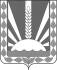 Администрациясельского поселенияВасильевкамуниципального районаШенталинскийСамарской областиПОСТАНОВЛЕНИЕот  __.__.2020г. № __-п	Проект